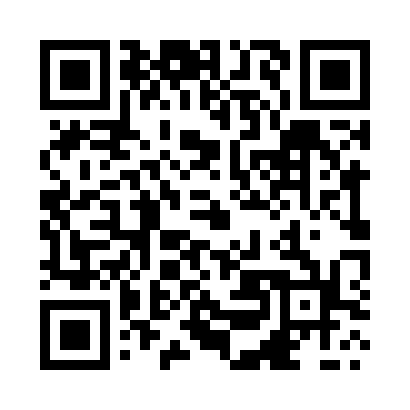 Prayer times for Panama City, PanamaWed 1 May 2024 - Fri 31 May 2024High Latitude Method: NonePrayer Calculation Method: Muslim World LeagueAsar Calculation Method: ShafiPrayer times provided by https://www.salahtimes.comDateDayFajrSunriseDhuhrAsrMaghribIsha1Wed4:496:0212:153:306:297:372Thu4:486:0112:153:316:297:373Fri4:486:0112:153:316:297:384Sat4:486:0112:153:326:297:385Sun4:476:0112:153:326:297:386Mon4:476:0012:153:326:297:387Tue4:466:0012:153:336:297:398Wed4:466:0012:153:336:297:399Thu4:465:5912:143:346:307:3910Fri4:455:5912:143:346:307:3911Sat4:455:5912:143:346:307:4012Sun4:455:5912:143:356:307:4013Mon4:445:5912:143:356:307:4014Tue4:445:5912:143:356:307:4115Wed4:445:5812:143:366:317:4116Thu4:435:5812:143:366:317:4117Fri4:435:5812:153:366:317:4218Sat4:435:5812:153:376:317:4219Sun4:435:5812:153:376:317:4220Mon4:435:5812:153:386:327:4221Tue4:425:5812:153:386:327:4322Wed4:425:5812:153:386:327:4323Thu4:425:5812:153:396:327:4324Fri4:425:5812:153:396:337:4425Sat4:425:5712:153:396:337:4426Sun4:425:5712:153:406:337:4427Mon4:415:5712:153:406:337:4528Tue4:415:5712:153:406:347:4529Wed4:415:5712:163:416:347:4530Thu4:415:5712:163:416:347:4631Fri4:415:5812:163:416:347:46